СПИСОК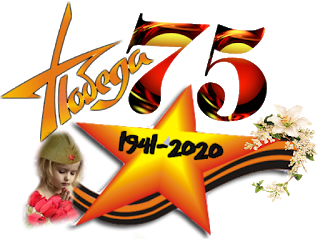 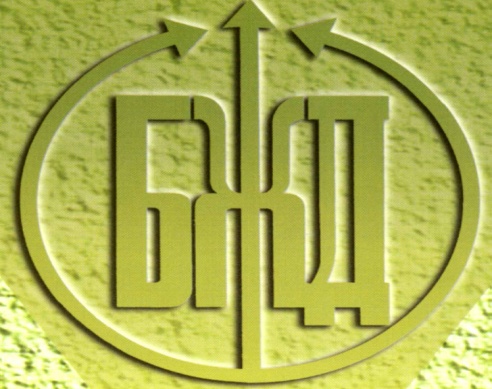  Участников заочного конкурса наглядных материалов (буклетов) по учебной дисциплине Безопасность жизнедеятельности среди студентов средних профессиональных образовательных организаций в честь празднования75-летия Победы в ВОВ «Памяти достойны».№ п/пПолное название учрежденияНазвание работы (буклета)ФИО руководителя, ФИО участникассылка на работуконтактныесведения (e-mail)1Государственное бюджетное профессиональное образовательное учреждение Республики Мордовия «Краснослободский медицинский колледж»«Наши земляки - участники войны»Бушова Оксана Евгеньевна bushova.oksana@mail.ruМоисеева Вера АлексеевнаСестринское дело 1 курсhttps://yadi.sk/d/jKCim94F3FZUlQ2Бюджетное учреждение профессионального образования Ханты-Мансийского автономного округа-Югры «Нижневартовский медицинский колледж», г.НижневартовскГерои в белых халатахКуклин Вадим Вячеславовичvadim-kuklin@mail.ru Сатаева Элина РазифовнаСестринское дело24 курс, группа 201https://yadi.sk/d/MMkq0rsq6h9zdQ 3ГАПОУ СО «Саратовский архитектурно-строительный колледж»Наши земляки – участники войныСинозацкая Евгения Владимировнаsinozatskaya@bk.ruХуббеев Руслан ВладимировичУчаева Олеся Алексеевна Дудина Юлия АндреевнаГруппа 31г, 3 курс; группа 41гд, 4 курсhttps://yadi.sk/i/46cIbhWhzndJVg4Государственное бюджетное профессиональное образовательное учреждение Нижегородской области «Арзамасский медицинский колледж» Лукояновский филиалНаши земляки – участники войны. Иван Григорьевич БогомоловМасолова Мария Игоревнаluklmk@mail.ru Сауткина Екатерина АлександровнаСестринское дело 4 курс, группа С-139https://yadi.sk/d/agxHRHAFXc0RKA5Кузнецкий филиал Государственное бюджетное образовательное учреждение профессионального образования «Пензенский областной медицинский колледж»Наши земляки – участники войны.Аношина Елена Евгеневнаkfpomk@mail.ruЮнусов Рустям НаилевичСестринское дело 4 курс, группа 042https://yadi.sk/i/z5XhldasCT6l9Q6Кузнецкий филиал Государственное бюджетное образовательное учреждение профессионального образования «Пензенский областной медицинский колледж»Герои в белых халатахАношина Елена Евгеневнаkfpomk@mail.ruШорникова Татьяна СергеевнаСестринское дело 4 курс, группа 041https://yadi.sk/i/9D0ky1ERe36ahw7Кузнецкий филиал Государственное бюджетное образовательное учреждение профессионального образования «Пензенский областной медицинский колледж»Герои в белых халатахАношина Елена Евгеневнаkfpomk@mail.ruСалтыкова Анжелика СергеевнаСестринское дело 4 курс, группа 042https://yadi.sk/i/dDjMxPagVFrDsw8Государственное бюджетное профессиональное образовательное учреждение  ГБПОУ Республики Мордовия "Краснослободский медицинский колледж"Наши земляки-участники войныБаранова Наталья Александровнаyulya-kasatkina@bk.ru Касаткина Юлия ВячеславовнаСпециальность «Сестринское дело», 402 группа, 4 курсhttps://yadi.sk/d/oYLgRrdf0QWfQQ9Частное профессиональное образовательное учреждение «Балашовский кооперативный техникум»Война в судьбе моей семьиЦыглакова Елена Алексеевнаelenarasp@yandex.ru Дружин Данила Николаевич2 курс, группа ТП21https://yadi.sk/i/plTWFOJ1WaDR0g10Областное государственное бюджетное профессиональное образовательное учреждение"Ивановский медицинский колледж" Шуйский филиалГерои в белых халатахНовиков Василий Павловичogou_shmu@bk.ru Бурова Анна СергеевнаСестринское дело, 11 группа, I курсhttps://yadi.sk/d/_n79L-CAXQagiw11Государственное автономное профессиональное образовательное учреждения Саратовской области « Перелюбский аграрный техникум»Наши земляки - участники войныСавенкова Татьяна Юрьевнаkrasilnikova_1991@inbox.ruСтепанова Алина АлександровнаКурс 2, группа 23https://yadi.sk/d/Lp_jZA3hrS-n9w12Областное государственное бюджетное профессиональное образовательное учреждение «Ульяновский медицинский колледж имени С.Б.Анурьевой»Герои в белых халатахЮмагулов Вадим Закиевичumk2@mail.ru Кондратьева София Павловна«Лечебное дело», 171м, 4 курсhttps://yadi.sk/i/DC35ISlXru8AcA13ГАПОУ СО «Вольский педагогический колледж им.Ф.И.Панферова»Наши земляки - участники войныКонстантинова С.ВAllakina85@mail.ruЦарева Юлия Сергеевнагруппа 2н1, 2 курсhttps://yadi.sk/d/EecsJOXW9CI-Ow14ГАПОУ СО «Вольский педагогический колледж им.Ф.И.Панферова»Герои в белых халатахАллакина Елена ВасильевнаAllakina85@mail.ruГлазкова Дарья Сергеевнагруппа 2н1, 2 курсhttps://yadi.sk/d/OfShKcNROnTNCQ15Государственное Бюджетное Профессиональное Образовательное Учреждение Республики Мордовия «Темниковский медицинский колледж»Герои в белых халатахЕремкина Елена Владимировнаtemmedinfo@yandex.ruМаркина Валентина ЕвгеньевнаЛечебное дело, 303 группа, 3 курсhttps://yadi.sk/d/3X7k6zRj5-O9PA16Аркадакский филиал государственного автономного профессионального образовательного учреждения Саратовской области «Саратовский областной базовый медицинский колледж»Наши земляки – участники войныПетров Сергей Владимировичarkadakmu@yandex.ru Пилоян Анаит Арменовна. Сестринское дело, 441а группа, 4 курсhttps://yadi.sk/d/k_MYpalTR5e1mA17Государственное автономное профессиональное образовательное учреждение Саратовской области «Вольский медицинский колледж им.З.И.Маресевой»Герои в белых халатахКлиментьева Ольга Анатольевнаvmu-dir@mail.ru Мусаева Зухрабани Джасим Сестринское дело, 622 группа, 2 курсhttps://yadi.sk/d/OlbF2jzi2FFgZA18Бюджетное учреждение профессионального образования Ханты-Мансийского округа -Югры «Нижневартовский медицинский колледж»Герои в белых халатахЮгова Мария Александровнаmaria.yugowa@yandex.ruНебесная Ольга ВладимировнаСестринское дело, 303 группа, 3 курсhttps://yadi.sk/d/UJj_fVq0CsXMQg19Кировское областное государственное профессиональное образовательное бюджетное учреждение «Кировский медицинский колледж» филиал в г. КотельничГерои в белых халатахВеснин Илья Юрьевичkmetod-22@yandex.ru Капустина Светлана АлександровнаСестринское дело, 31м группа, III курсhttps://yadi.sk/d/xBK3aDkHo2oP8A20Государственное бюджетное профессиональное образовательное учреждение «Уральский медицинский колледж»Наши земляки- участники войныСанджиева Наталья Михайловнаgbpou_umk@mail.ru Чебыкин Антон Павлович« Сестринское дело», группа 4 мс 2https://yadi.sk/d/7aGbmSGlPwwj7g21Государственное бюджетное профессиональное образовательное учреждение «Уральский медицинский колледж»Герои в белых халатахСанджиева Наталья Михайловнаgbpou_umk@mail.ru Сесюнин Иван Сергеевич« Сестринское дело», группа 4 мс 1https://yadi.sk/d/yDP33dUwk3olYA22Государственное автономное профессиональное образовательное учреждение Саратовской области «Новоузенский агротехнологичес-кий техникум»Герои в белых халатахМорозов Владимир Александровичntexnikum@mail.ru Сундутова Эльмира Ерсагеновна, СергеевПавел Викторовичhttps://yadi.sk/d/k9eRaotKLJCtZg 23Государственное бюджетное профессиональное образовательное учреждение «Самарский медицинский колледж им. Н. Ляпиной».Филиал «Безенчукский»Наши земляки – участники войныКатькова Валентина Владимировнаmed-bzn@yandex.ru Воронцова Инна Сергеевна Сестринское дело. 201 группа, 2 курсhttps://yadi.sk/d/0oARHIrygOU8qg24Государственное бюджетное профессиональное образовательное учреждение «Самарский медицинский колледж им. Н. Ляпиной».Филиал «Безенчукский»Война в судьбе моей страныКатькова Валентина Владимировнаmed-bzn@yandex.ru Езекян Диана ОганесовнаСестринское дело. 201 группа, 2 курсhttps://yadi.sk/d/kxsQTsjXVcIcfg25Частное профессиональное образовательное учреждение « Балашовский кооперативный техникум»Война в судьбе моей семьиЦыглакова Елена АлексеевнаUserbnc121@gmail.com Горшков Сергей Александровичгруппа БД 22,2 курсhttps://yadi.sk/i/ghyssV3TqgwzyQ26Государственное автономное профессиональное образовательное учреждение Саратовской области «Энгельсский медицинский колледж Св. Луки (Войно-Ясенецкого)»Наши земляки – участники войныСилаева Оксана Сергеевнаengelsmk-metod@mail.ru Шиховцева Анастасия СергеевнаСестринское дело, 2 курс, 524 группаhttps://yadi.sk/d/k8g7zdFKhhMOhw27Государственное автономное профессиональное образовательное учреждение Саратовской области «Энгельсский медицинский колледж Св. Луки (Войно-Ясенецкого)»Герои в белых халатахСилаева Оксана Сергеевнаengelsmk-metod@mail.ruПлетнева Анастасия АндреевнаСестринское дело, 2 курс, 524 группаhttps://yadi.sk/d/IR8tdNZueKPuXQ28Государственное автономное профессиональное образовательное учреждение Саратовской области «Энгельсский медицинский колледж Св. Луки (Войно-Ясенецкого)»Герои в белых халатахСилаева Оксана Сергеевнаengelsmk-metod@mail.ruАдаева Сабина ИгоревнаСестринское дело, 2 курс, 524 группаhttps://yadi.sk/d/XNmD1PMXGuO5hA29Государственное автономное профессиональное образовательное учреждение Саратовской области «Новоузенский агротехнологический техникум»Герои в белых халатах. Об эвакуационном госпитале № 3801Гуева Татьяна Геннадьевна tatjanagueva@mail.ru Леденев Кирилл Михайловичгр. П -11, 1 курсhttps://yadi.sk/d/tnpoFrYLlKi43A30Государственное автономное профессиональное образовательное учреждение Саратовской области «Новоузенский агротехнологический техникум»Наши земляки - участники войны. Глухов Федор ДмитриевичГуев Сергей Викторовичnovus24@rambler.ru Пачин Глеб Александровичгр. П -11, 1 курсhttps://yadi.sk/d/zXRpW9nm0kHAag31Государственное бюджетное профессиональное образовательное учреждение Республики Мордовия "Саранский медицинский колледж"Герои в белых халатахЧирина Ирина Александровнаsmedk@list.ru Вдовенкова Анастасия Александровна; Курчаева Анастасия  Сергеевна «Лечебное дело», 311Ф, 3 курсhttps://yadi.sk/d/fZzY_zEeSQWVWw32Государственное бюджетноепрофессиональное образовательное учреждение «Курганский базовый медицинский колледж»Война в судьбе моей семьи. Дорохов Федосей Гуреевич (Гурьевич Нет Angelina31.12.2010@yandex.ruБаженова Анастасия АлександровнаСестринское дело, группа 293, 2 курсhttps://yadi.sk/d/bs9DLStS6yuHmQ33гОСУДАРСТВЕННОЕ Автономное профессиональное ОБРАЗОВАТЕЛЬНОЕ УЧРЕЖДЕНИЕ сАРАТОВСКОЙ ОБЛАСТИ  «вОЛЬСКИЙ ТЕХНОЛОГИЧЕСКИЙ КОЛЛЕДЖ»Номинация: «И тыл был фронтом...»; Работа: «Все для фронта, все для победы!»Сафиханова Галина ВладимировнаSafihanova60@mail.ru Тагаева Ксения Александровнагр. МЦ11, 1 курсhttps://yadi.sk/d/tFFXXgs9MrcVtA34гОСУДАРСТВЕННОЕ Автономное профессиональное ОБРАЗОВАТЕЛЬНОЕ УЧРЕЖДЕНИЕ сАРАТОВСКОЙ ОБЛАСТИ  «вОЛЬСКИЙ ТЕХНОЛОГИЧЕСКИЙ КОЛЛЕДЖ»Номинация: «Наши земляки - участники войны»; Работа: «Дорога их слава, дорога их честь»Сафиханова Галина ВладимировнаSafihanova60@mail.ru Рязанцева Анна Сергеевнагр. МЦ21, 2 курсhttps://yadi.sk/d/DNbq9ce6GPR2_w35государственное автономное профессиональное образовательное учрежедение саратовской области «Саратовский колледж строительства мостов и гидросооружений»Наши земляки-участгники войныСологубова Ксения Анатолевнаemelianenko@skmgs.ruНикитенко Ангелина Дмитриевна3 курс, 32ЗОhttps://yadi.sk/d/Y6qIo192ntUaMw36государственное автономное профессиональное образовательное учреждение Саратовской области «Вольский медицинский колледж им.З.И.маресевой»Война в судьбе моей семьиЛевинова Маргарита Константиновнаvmu-dir@mail.ruЛощенова АлександровнаСестринское дело 623группа, 2 курсhttps://yadi.sk/d/ilhmb5rIYiQgKA37государственное автономное профессиональное образовательное учреждение Саратовской области «Вольский медицинский колледж им.З.И.маресевой»И тыл был фронтом..Антонова Елена Викторовнаvmu-dir@mail.ruКореева Кристина АлександровнаЛечебное дело, 1 курс, группа 111https://yadi.sk/d/HQDZt_FI4wR_1A38государственное автономное профессиональное образовательное учреждение Саратовской области «Вольский медицинский колледж им.З.И.маресевой»Война в судьбе моей семьиЦуканова Валентина Александровнаvmu-dir@mail.ruПетрушова Ольга НиколаевнаСестринское дело, 642 группа, 2 курсhttps://yadi.sk/d/I3bqTWhysbCIgQ39государственное автономное профессиональное образовательное учреждение Саратовской области «Вольский медицинский колледж им.З.И.маресевой»Война в судьбе моей семьиvmu-dir@mail.ruЦуканова Валентина АлександровнаФилатова Дарья ВладимировнаФармация, 3 курс, 531 группаhttps://yadi.sk/d/Q1BnvJStwcRp0g40Частное профессиональное образовательное учреждение «Балашовский кооперативный техникум»Война в судьбе моей семьиЦыглакова Елена АлексеевнаUserbnc121@gmail.comДенисова Яна АлексеевнаБанковское дело, группа БД 22, 2 курсhttps://yadi.sk/i/vNSk9WHLD0SXIA41Государственное Бюджетное Профессионально Образовательное Учреждение Республики Мордовия «Краснослободский медицинский колледж»Наши земляки – участники войныБаранов Александр Константиновичbdm912@mail.ruШехмаметьева Диляра МясумовнаСестринское дело, 403группа, 4 курсhttps://yadi.sk/i/Pyay3rGTzescxA42Государственное  автономное профессиональное образовательное учреждение Республики Башкортостан «Белорецкий медицинский колледж»Война в судьбе моей семьиКислинский Петр Григорьевичbelormetod@mail.ruГирфанова Альбина ФанузовнаСестринское дело, 192 группа, 1 курсhttps://yadi.sk/i/HuhbWw4iGepXdQ43Государственное  автономное профессиональное образовательное учреждение Республики Башкортостан «Белорецкий медицинский колледж»Война в судьбе моей семьиКислинский Петр Григорьевичbelormetod@mail.ruХафизова Арина СалаватовнаСестринское дело, 191 группа, 1 курсhttps://yadi.sk/d/Ll91niTNV2dNVw44Оренбургский медицинский колледж - структурное подразделение Оренбургского института путей сообщения – филиала Самарского государственного университета путей сообщенияВойна в судьбе моей семьиПортнов Александр Владимировичiza.usmanova@mail.ru1604awp1959@mail.ruУсманова Илюза Раисовна. «Сестринское дело», группа 18-СД-6, 2 курсhttps://yadi.sk/d/w2utZpkiiMpDMg45Нижнетагильский филиал ГБПОУ «Свердловский областной медицинский колледж».«Герои в белых халатах»«Боронина Манефа Тимофеевна. Выпускница Нижнетагильской фельдшерско-акушерской школы 1940 года»Домбровский Роман Юрьевичdombrovskii13@gmail.comМакаров Алексей Эдуардович«Сестринское дело»,  группа 496, 4 курс.https://yadi.sk/d/sXKqS-yKEI1Yzg46Государственное автономное профессиональное образовательное учреждение «Альметьевский медицинский колледж» Герои в белых халатахДмитриева Людмила Ивановнаgou_amu@mail.ruШакирова Разиля НасиховнаСестринское дело, группа 17В, 4курсhttps://yadi.sk/d/tkcCc4lbwfJDcg47Нижнетагильский филиал ГБПОУ «Свердловский областной медицинский колледж».номинации «Герои в белых халатах»«Ангелы милосердия»Крюкова Ольга Владимировнаzagajnova.ekat@yandex.ruЗагайнова Екатерина Андреевна«Сестринское дело»,  группа №293, 2курс.https://yadi.sk/d/toFmS_Z8A1JY7g48Кузнецкий филиал Государственное бюджетное образовательное учреждение профессионального образования «Пензенский областной медицинский колледж»Война в судьбу моей  семьиАношина Елена Евгеньевнаkfpomk@mail.ruБарсукова Дарья ВалентиновнаСестринское дело 4 курс,  группа 041https://yadi.sk/i/xjG0GEnNpklESw49Кузнецкий филиал Государственное бюджетное образовательное учреждение профессионального образования «Пензенский областной медицинский колледж»И тыл был фронтомАношина Елена Евгеньевнаkfpomk@mail.ruБозоров Руслан АнваровичСестринское дело 4 курс, группа 041https://yadi.sk/i/TDTNagb7YaTXqQ50Балашовский филиал ГАПОУ СО «Саратовский областной базовый медицинский колледж»номинации «Наши земляки – участники войны», тема «Наши ветераны: Помним! Гордимся! Наследуем!»Клячева Анастасия Владимировнаklya4eva.anastasia@yandex.ruМялкина Екатерина Александровна«Лечебное дело», 1 курс  https://yadi.sk/d/HElpnF8qlrxL7A51Балашовский филиал ГАПОУ СО «Саратовский областной базовый медицинский колледж»Война в судьбе моей семьиЛихачева Ирина Владимировна19lihacheva77@mail.ruКазаева Татьяна ГеннадьевнаФармация 2 курсhttps://yadi.sk/d/BWnxhWWmjNYhVA52Балашовский филиал ГАПОУ СО «Саратовский областной базовый медицинский колледж»Наши земляки – участники войны», тема «По дорогам войны шли мои земляки…»Клячева Анастасия Владимировна Губачева Ирина Михайловнаklya4eva.anastasia@yandex.ru1.Алексеевская Анастасия Алексеевна 2.Алексеевская Александра Алексеевна https://yadi.sk/d/FjMfQNHWm57TnA53.Балашовский филиал ГАПОУ СО «Саратовский областной базовый медицинский колледж»Герои в белых халатахМостовой Дмитрий Ивановичmdi72@yandex.ruТихонова Оксана НиколаевнаФармация 1 курсhttps://yadi.sk/d/8NM4LlMt07YSUA